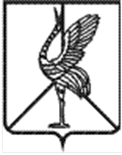 Администрация городского поселения «Шерловогорское» муниципального района «Борзинский район» Забайкальского краяПОСТАНОВЛЕНИЕ27 декабря 2021 года                                                                                    № 327поселок городского типа Шерловая ГораО проведении перерегистрации граждан, состоящих на учете в качестве нуждающихся в предоставлении жилых помещений по договорам социального найма жилых помещений жилищного фонда социального использования на территории городского поселения «Шерловогорское» В соответствии с п.3, п.5, ч. 1 ст. 14 Жилищного кодекса РФ от 29.12.2004 N 188-ФЗ (ред. от 01.07.2021 г.), ст. 13 Закона Забайкальского края от 18.12.2009 N 309-ЗЗК (ред. от 10.06.2016) "О порядке ведения органами местного самоуправления учета граждан в качестве нуждающихся в жилых помещениях, предоставляемых по договорам социального найма" (принят Законодательным Собранием Забайкальского края 16.12.2009), руководствуясь ст. 34 Устава городского поселения «Шерловогорское», администрация городского поселения «Шерловогорское» постановляет:1. Провести с 1 января 2022 года по 1 апреля 2022 года ежегодную перерегистрацию граждан, состоящих на учете в качестве нуждающихся в предоставлении жилых помещений по договорам социального найма жилых помещений жилищного фонда социального использования на территории городского поселения «Шерловогорское»:  - Главному специалисту по жилищно-коммунальному хозяйству администрации городского поселения «Шерловогорское» (секретарю жилищной комиссии) организовать и провести мероприятия по перерегистрации граждан, состоящих на учете в качестве нуждающихся в предоставлении жилых помещений по договорам социального найма жилых помещений жилищного фонда социального использования, выявленные в ходе перерегистрации изменения внести в учетные дела граждан и в список очередности.2. Гражданам, состоящим на учете в качестве нуждающихся в предоставлении жилых помещений по договорам социального найма жилых помещений жилищного фонда социального использования, необходимо до указанного срока представить в жилищную комиссию при администрации городского поселения «Шерловогорское» сведения, подтверждающие  их статус нуждающихся в жилых помещениях.3. Утвердить прилагаемую Инструкцию по проведению перерегистрации граждан, состоящих на учете в качестве нуждающихся  в предоставлении жилых помещений по договорам социального найма жилых помещений жилищного фонда социального использования на территории городского поселения «Шерловогорское».4. Настоящее постановление вступает в силу на следующий день, после дня его официального опубликования в периодическом печатном издании газете «вестник городского поселения «Шерловогорское» и обнародования на специальном оборудованном стенде в фойе 2 этажа административного здания администрации городского поселения «Шерловогорское» по адресу: Забайкальский край, Борзинский район, пгт. Шерловая Гора, ул. Октябрьская, д. 12.5. Настоящее постановление подлежит размещению на сайте муниципального образования в информационно-телекоммуникационной сети «Интернет» (www. шерловогорское.рф).6. Контроль за исполнением настоящего постановления оставляю за собой.Глава городского поселения «Шерловогорское»                                А.В.ПанинМочалов Владимир Викторович  8 (30 233) 3-42-86                                                                                                                Утверждена                                                                                                                   постановлением администрации городского поселения «Шерловогорское»                                                                          от 27 декабря 2021 года № 327ИНСТРУКЦИЯпо проведению перерегистрации граждан, состоящих на учете в качестве нуждающихся в предоставлении жилых помещений по договорам социального найма жилых помещений жилищного фонда социального использования на территории городского поселения «Шерловогорское»	1. Перерегистрация граждан, состоящих на учете в качестве нуждающихся в предоставлении жилых помещений по договорам социального найма жилых помещений жилищного фонда социального использования на территории городского поселения «Шерловогорское» (далее – перерегистрация), проводится в соответствии с жилищным законодательством Российской Федерации и Законом Забайкальского края, задачей перерегистрации являются:- выявление граждан, вставших на учет для получения жилья по договору социального найма, жилищные условия которых изменились по каким-либо причинам;- уточнение  обстоятельств, являющихся основанием для снятия   граждан, состоящих  на учете в качестве  нуждающихся в предоставлении жилых помещений по договорам социального найма жилых помещений жилищного фонда социального использования.	2. Для осуществления перерегистрации главный специалист по жилищно-коммунальному хозяйству администрации городского поселения «Шерловогорское» (секретарь жилищной комиссии) согласно имеющимся спискам лиц, состоящих на учете в качестве нуждающихся в предоставлении жилых помещений по договорам социального найма жилых помещений жилищного фонда социального использования, уведомляет граждан о проводимой перерегистрации письмом. Уведомление должно содержать сведения о порядке проведения перерегистрации.	3. Для прохождения процедуры перерегистрации гражданам, состоящим на учете в качестве нуждающихся в предоставлении жилых помещений по договорам социального найма жилых помещений жилищного фонда социального использования, следует предоставить главному специалисту жилищно-коммунального хозяйства администрации городского поселения «Шерловогорское» необходимые документы, а также иные документы, необходимые для конкретной категории граждан. Копии документов должны быть заверены в установленном законодательством порядке.4. В случае если обстоятельства, являющиеся основанием для постановки на учет, не изменились, граждане предоставляют расписку согласно приложению к настоящей Инструкции.5. Главному специалисту по жилищно-коммунальному  хозяйству администрации городского поселения «Шерловогорское» в ходе перерегистрации  в течении 10 рабочих дней со дня получения документов уточняет изменения в жилищных условиях граждан, состоящих на учете, а также другие обстоятельства, имеющие значение для подтверждения нуждаемости в улучшении жилищных условий, и готовит предложения совместно с комиссией по жилищным вопросам о принятии на учет или об отказе в принятии на учет граждан, о снятии граждан с учета нуждающихся в улучшении жилищных условий.6. Снятие граждан с учета нуждающихся в улучшении жилищных условий осуществляется в случаях:1)   подачи ими заявления о снятии с учета;2)   утраты ими оснований, дающих им право на получение жилого помещения по договору социального найма;3) их выезда на постоянное место жительства в другое муниципальное образование;4) получения ими в установленном порядке от органа государственной власти или органа местного самоуправления бюджетных средств на приобретение или строительство жилого помещения;5) предоставления им в установленном порядке от органа государственной власти или органа местного самоуправления земельного участка для строительства жилого дома;6) выявления в представленных ими документах в орган, осуществляющий принятие на учет, сведений, не соответствующих действительности и послуживших основанием принятия на учет, а также неправомерных действий должностных лиц органа, осуществляющего принятие на учет, при решении вопроса о принятии на учет.7. По результатам рассмотрения принимается постановление главы городского поселения «Шерловогорское». Решение о принятии на учет или об отказе в принятии на учет, о снятии с учета или об изменении учетного номера в списках нуждающихся в улучшении жилищных условий граждан доводится до сведения гражданина в порядке и сроки, установленные Жилищным кодексом Российской Федерации.8. Перерегистрация очередника считается проведенной только после внесения изменений в учетное дело и в списки.Приложение к инструкции по проведению перерегистрации граждан                                                                                          В жилищную комиссию                                                                              администрации городского                                                                              поселения «Шерловогорское»                                                                              от __________________                                                                               состоящей (его) на учете                                                                                в качестве нуждающихся                                                                                в жилых помещенияхРАСПИСКАЯ, ________________________________________________ _______________Представляю расписку, что ранее предоставленные сведения для постановки на учет в качестве нуждающегося не изменились (по составу семьи, доходам и т. д.) или изменились по:             Дата: «__» ________ 2022 год    подпись _______ расшифровка _______